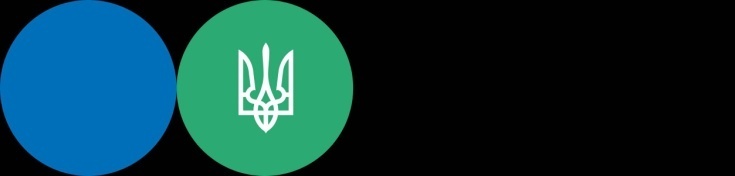 Головне управління ДПС у Львівській області нагадує, що податковими (звітними) періодами для податку на прибуток підприємств, крім випадків, передбачених п. 137.5 ст. 137 ПКУ, є календарні: квартал, півріччя, три квартали, рік. При цьому податкова декларація розраховується наростаючим підсумком.Податковий (звітний) період для платників єдиного податку третьої групи, які використовують особливості оподаткування, встановлені п. 9 підрозд. 8 розд. ХХ «Перехідні положення» ПКУ, дорівнює календарному місяцю.Оподаткування податком на прибуток підприємств платників податку, які тимчасово перейшли на сплату єдиного податку третьої групи відповідно до п. 9 підрозд. 8 розд. ХХ «Перехідні положення» ПКУ, здійснюється з урахуванням особливостей, визначених п.п. 9.12 п. 9 підрозд. 8 розд. ХХ «Перехідні положення» ПКУ.Зокрема, платник, який протягом календарного року перейшов на сплату єдиного податку за ставкою 2 відс., у разі відновлення ним у цьому ж році сплати податку на прибуток підприємств складає та подає податкову декларацію з податку на прибуток підприємств наростаючим підсумком з початку такого календарного року. При цьому результати діяльності за періоди перебування на сплаті єдиного податку за ставкою 2 відс. не враховуються при визначенні об’єкта оподаткування податком на прибуток підприємств, для платників податку на прибуток, які перейшли із спрощеної системи оподаткування на загальну.Обсяг річного доходу від будь-якої діяльності (за вирахуванням непрямих податків) платника податку на прибуток підприємств обчислюється за весь звітний рік, у тому числі з урахуванням доходів, отриманих за періоди такого року, в яких такий платник податку перебував на сплаті єдиного податку за ставкою 2 відсотки.Отже, якщо платник податку, який застосовує річний або квартальний звітний період, протягом одного кварталу перейшов на сплату єдиного податку третьої групи зі ставкою 2 відс. та повернувся на загальну систему оподаткування, то такий платник складає та подає податкову декларацію з податку на прибуток підприємств за звітний період. В цій декларації враховуються наростаючим підсумком результати діяльності починаючи з 01 січня звітного року по дату переходу на єдиний податок та подається у складі такої декларації фінансова звітність, складена за результатами діяльності за цей період.Після відновлення платником сплати податку на прибуток підприємств, якщо такий платник використовує річний звітний період, він подає податкову декларацію з податку на прибуток підприємств за підсумками звітного періоду.У разі повернення платника, який застосовує у  році квартальний звітний період, на загальну систему оподаткування, такий платник подає податкову декларацію з податку на прибуток підприємств після відновлення сплати цього податку за підсумками кварталу та року.При цьому платник, який протягом календарного року перейшов на сплату єдиного податку за ставкою 2 відс., у цьому ж році відновлює сплату податку на прибуток підприємств, складає та подає податкову декларацію з податку на прибуток підприємств наростаючим підсумком з початку такого календарного року, в якій при визначенні об’єкта оподаткування податком на прибуток підприємств, не враховує результати діяльності за періоди перебування на сплаті єдиного податку за ставкою 2 відс., з урахуванням положень підрозд. 4 розд. ХХ «Перехідні положення» ПКУ для платників податку на прибуток, які перейшли із спрощеної системи оподаткування на загальну.